Purpose of the planThis plan examines potential risks and issues that could cause disruption to the management and administration of the exam process at Chauncy School. By outlining actions/procedures to be invoked in case of disruption it is intended to mitigate the impact these disruptions have on our exam process. Alongside internal processes, this plan is informed by scenarios contained in the Joint contingency plan in the event of widespread disruption to the examination system in England, Wales and Northern Ireland. This plan complies with JCQ general regulations (section 5) in that:The centre agrees to have in place “a written examination contingency plan which covers all aspects of examination administration. This will allow members of the senior leadership team to act immediately in the event of an emergency of staff absence” Causes of potential disruption to the exam processExam officer extended absence at key points in the exam process (cycle)SENCo extended absence at key points in the exam cycleTeaching staff extended absence at key points in the exam cycleInvigilators - lack of appropriately trained invigilators or invigilator absenceExam rooms - lack of appropriate rooms or main venues unavailable at short notice Failure of IT systems Disruption of teaching time – centre closed for an extended period Candidates unable to take examinations because of a crisis – centre remains open Centre unable to open as normal during the exams period Disruption in the distribution of examination papersDisruption to the transportation of completed examination scripts Assessment evidence is not available to be markedCentre unable to distribute results as normalCauses 7-13 – all scenarios, criteria and specific communications have been taken directly from the Joint contingency plan in the event of widespread disruption to the examination system in England, Wales and Northern Ireland (details of which can be found on next page)Further guidance to inform and implement contingency planningOfqualJoint contingency plan in the event of widespread disruption to the examination system in England, Wales and Northern Irelandhttps://www.gov.uk/government/publications/exam-system-contingency-plan-england-wales-and-northern-ireland/joint-contingency-plan-in-the-event-of-widespread-disruption-to-the-examination-system-in-england-wales-and-northern-ireland JCQGeneral regulationshttp://www.jcq.org.uk/exams-office/general-regulations Guidance on alternative site arrangements http://www.jcq.org.uk/exams-office/forms Instructions for conducting examinations http://www.jcq.org.uk/exams-office/ice---instructions-for-conducting-examinations  A guide to the special consideration processhttp://www.jcq.org.uk/exams-office/access-arrangements-and-special-consideration/regulations-and-guidance GOV.UKEmergencies and severe weather: schools and early years settings https://www.gov.uk/emergencies-and-severe-weather-schools-and-early-years-settingsTeaching time lost due to severe weather conditions https://www.gov.uk/government/publications/teaching-time-lost-due-to-severe-weather-conditions/teaching-time-lost-due-to-severe-weather-conditionsDispatch of exam scripts guide: Ensuring the service runs smoothly; Contingency planning https://www.gov.uk/government/publications/dispatch-of-exam-scripts-yellow-label-service/dispatch-of-exam-scripts-guide Criteria for implementation of the planKey tasks required in the management and administration of the exam cycle not undertaken including:Planningannual data collection exercise not undertaken to collate information on qualifications and awarding body specifications being deliveredannual exams plan not produced identifying essential key tasks, key dates and deadlines sufficient invigilators not recruited and trainedEntriesawarding bodies not being informed of early/estimated entries which prompts release of early information required by teaching staffcandidates not being entered with awarding bodies for external exams/assessmentawarding body entry deadlines missed or late or other penalty fees being incurred Pre-examsexam timetabling, rooming allocation; and invigilation schedules not preparedcandidates not briefed on exam timetables and awarding body information for candidatesexam/assessment materials and candidates’ work not stored under required secure conditions internal assessment marks and samples of candidates’ work not submitted to awarding bodies/external moderatorsExam timeexams/assessments not taken under the conditions prescribed by awarding bodiesrequired reports/requests not submitted to awarding bodies during exam/assessment periods e.g. very late arrival, suspected malpractice, special considerationcandidates’ scripts not dispatched as required to awarding bodiesResults and post-resultsaccess to examination results affecting the distribution of results to candidates the facilitation of the post-results servicesCentre actions:SLT to nominate a deputy and an administrative assistant to cover role.Criteria for implementation of the planKey tasks required in the management and administration of the access arrangements process within the exam cycle not undertaken including:Planningcandidates not tested/assessed to identify potential access arrangement requirementsevidence of need and evidence to support normal way of working not collated Pre-examsapproval for access arrangements not applied for to the awarding bodymodified paper requirements not identified in a timely manner to enable ordering to meet external deadlinestaff providing support to access arrangement candidates not allocated and trainedExam timeaccess arrangement candidate support not arranged for exam roomsCentre actions:SLT to nominate a deputy and an administrative assistant to cover role.Criteria for implementation of the planKey tasks not undertaken including:Early/estimated entry information not provided to the exams officer on time; resulting in pre-release information not being receivedFinal entry information not provided to the exams officer on time; resulting in:candidates not being entered for exams/assessments or being entered latelate or other penalty fees being charged by awarding bodiesInternal assessment marks and candidates’ work not provided to meet submission deadlinesCentre actions:SLT to nominate an acting head of department to cover role/tasks.Criteria for implementation of the planFailure to recruit and train sufficient invigilators to conduct examsInvigilator shortage on peak exam daysInvigilator absence on the day of an examCentre actions:Internal invigilators to be utilised alongside the external team of trained staff.Criteria for implementation of the planExams officer unable to identify sufficient/appropriate rooms during exams timetable planningInsufficient rooms available on peak exam daysMain exam venues unavailable due to an unexpected incident at exam timeCentre actions:Alternative venues to be sourced from the ‘cover department’.Criteria for implementation of the planMIS system failure at final entry deadlineMIS system failure during exams preparationMIS system failure at results release timeCentre actions:The centre to communicate with relevant awarding organisations at the outset to resolve the issue. Criteria for implementation of the planCentre closed or candidates are unable to attend for an extended period during normal teaching or study supported time, interrupting the provision of normal teaching and learningCentre actions:Centre to communicate with parents, carers and students about the potential for disruption to teaching time and plans to address this. [Joint Contingency Plan (JCP) scenario 1]Criteria for implementation of the planCandidates are unable to attend the examination centre to take examinations as normalCentre actions:The centre to communicate with relevant awarding organisations at the outset to make them aware of the issue. The centre to communicate with parents, carers and candidates regarding solutions to the issue. [Joint Contingency Plan (JCP) scenario 2]Criteria for implementation of the planCentre  unable to open as normal for scheduled examinationsCentre actions:A centre which is unable to open as normal for examinations must inform each awarding organisation with which examinations are due to be taken as soon as is possible. [JCP scenario 5]Criteria for implementation of the planDisruption to the distribution of examination papers to the centre in advance of examinationsCentre actions:The centre to communicate with awarding organisations to organise alternative delivery of papers. [JCP scenario 3]Criteria for implementation of the planDelay in normal collection arrangements for completed examination scriptsCentre actions:The centre to communicate with relevant awarding organisations at the outset to resolve the issue. [JCP scenario 4]Criteria for implementation of the planLarge scale damage to or destruction of completed examination scripts/assessment evidence before it can be markedCentre actions:It is the responsibility of the head of centre to communicate this immediately to the relevant awarding organisation(s) and subsequently to students and their parents or carers. [JCP scenario 6]Criteria for implementation of the planCentre is unable to access or manage the distribution of results to candidates, or to facilitate post-results servicesCentres to contact awarding organisations about alternative options. [JCP scenario 11]Centre actions:Centres to contact awarding organisations about alternative options. [JCP scenario 11]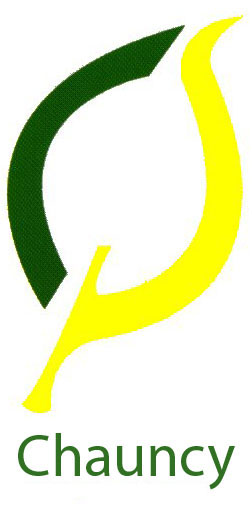 